JEDILNIK FEBRUAR 2024Ponedeljek 29.01.2024Torek 30.01.2024Sreda 31.01.2024Četrtek 01.02.2024Petek 02.02.2024Ponedeljek 05.02.2024Torek 06.02.2024Sreda 07.02.2024Četrtek 08.02.2024 (PRAZNIK)Petek 09.02.2024Ponedeljek 12.02.2024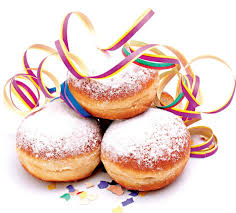 (PUSTNI) Torek 13.02.2024Sreda 14.02.2024Četrtek 15.02.2024Petek 16.02.2024Ponedeljek 19.02.2024 (POČITNICE)Torek 20.02.2024 (POČITNICE)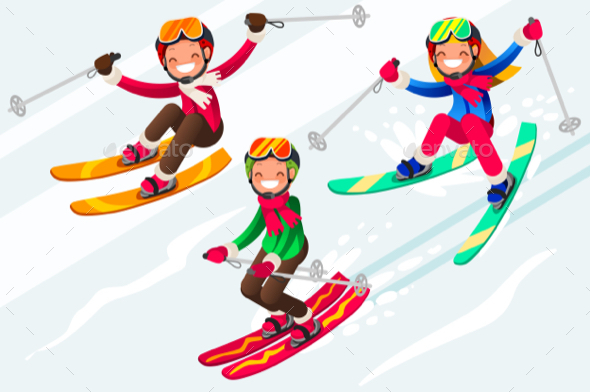 Sreda 21.02.2024 (POČITNICE)Četrtek 22.02.2024 (POČITNICE)Petek 23.02.2024 (POČITNICE)Ponedeljek 26.02.2024Torek 27.02.2024Sreda 28.02.2024Četrtek 29.02.2024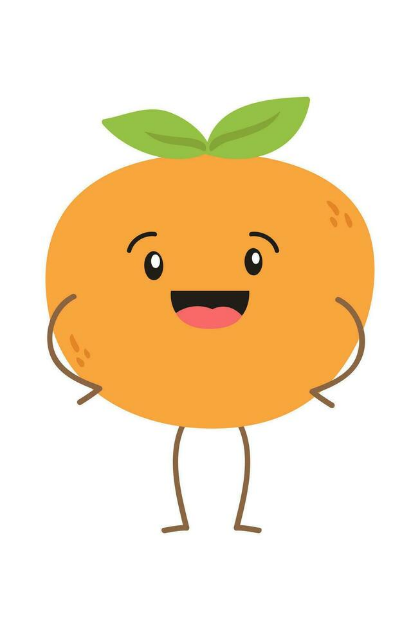 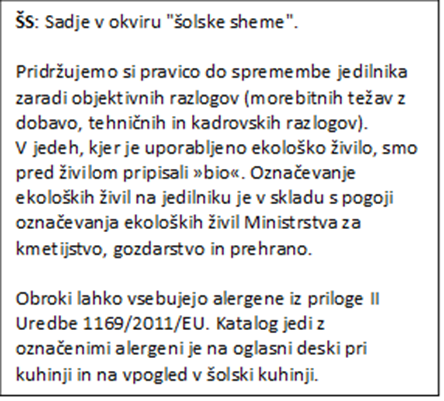 Zajtrk/Dop. malica/Kosilo/Pop. malica/Zajtrk/Dop. malica/Kosilo/Pop. malica/Zajtrk/Dop. malica/Kosilo/Pop. malica/ZajtrkMlečni  kifeljc, kakav, bananaDop. malicaBio ovsen kruh, domač tunin s koruzo, bio jabolko, čajKosiloZelenjavna enolončnica z žličniki, pevico, hruškaPop. malicaSuho sadje in oreščkiZajtrkBio pirin zdrob, čokoladni posip z lešnikiDop. malicaPol beli kruh, salama piščančja prsa, sir, list solate, sok z vodoKosiloKus kus z zelenjavo, puranovi trakci v grahovi omaki, zelena solataPop. malicaSmoothie, grisiniZajtrkKruh, medeno maslo, čajDop. malicaHot dog, ajvar, sokKosiloBistra juha, zelenjavna zloženka, zelje v solati, ježekPop. malicaCrispy ploščice, topljen sirčekZajtrkBio koruzna blazinica, pašteta, sveža paprika, mandarinaDop. malicaFit štručka, domač sadni grški jogurt, čajKosiloPuranja pečenka, pire krompir, pesaPop. malicaMuki skutka, presteZajtrkMehko kuhani ovseni kosmiči, brusnice, čajDop. malicaMakova štručka, mocarella, ŠS paradižnikKosiloGolaž, kruhovi cmoki, solataPop. malicaBio sadni žepek, bananaZajtrk/Dop. malica/Kosilo/Pop. malica/ZajtrkUmešana jajca, bio ovsena blazinica, bela kavaDop. malicaOvsen kruh, skutin namaz z medom, čajKosiloBrancin, masleni krompir s peteršiljem, solataPop. malicaDomač jogurt, koruzni vafljiZajtrkCarski praženecDop. malicaOvsen kruh, mesno-zelenjavni namaz, čajKosiloPiščančji zrezek v naravni omaki, prosena kaša z papriko in korenčkom, motovilec v solatiPop. malicaSirova štručka, sokZajtrkBio makova bazinica, salama, bio sir, čajDop. malicaKrof, jabolko, bela kavaKosiloPečenica, kislo zelje, matevžPop. malicaBio vanilijevo mleko, bio kakavova blazinicaZajtrkPletenica, bela kava, mandarinaDop. malicaKruh s semeni, bio maslo, marmelada, ŠS lešniki, čajKosiloFižolova enolončnica s polžki, kruh, palačinkePop. malicaBio jogurt z žitnimi kosmičiZajtrkBio koruzna blazinica, paprika, kuhano jajce, čajDop. malicaBio kruh s korenčkom, sirni namaz z mikro zelenjavaKosiloMakaronovo meso, zelnata solataPop. malicaBio pirini keksi z ovsenimi kosmiči, bio mlekoZajtrkBio pirin zdrob, suhe mareliceDop. malicaMedeno maslo, kruh, jabolko, čajKosiloBograč, kruh, pudingPop. malicaSlanik, hruškaZajtrk/Dop. malica/Kosilo/Pop. malica/Zajtrk/Dop. malica/Kosilo/Pop. malica/Zajtrk/Dop. malica/Kosilo/Pop. malica/Zajtrk/Dop. malica/Kosilo/Pop. malica/Zajtrk/Dop. malica/Kosilo/Pop. malica/ZajtrkJajčna omleta, ovsen kruh, čajDop. malicaSojin polpet, polnozrnata bombeta, majoneza, list solate, sok,KosiloRičet, kruh, sladoledPop. malicaPrepečenec, sir, jogurtZajtrkBio sirova blazinica, hrenovka, ajvar, čajDop. malicaBio pirin zdrob, čokoladno lešnikov posip, bananaKosiloTelečji trakci v gorčični omaki, zdrobovi cmoki, zelena solata s koruzoPop. malicaBreskov žepek s chia semeni, sokZajtrkDomač čokolino, bananaDop. malicaPica žepek, sok z vodo, hruškaKosiloLosos v smetanovi omaki z njoki, zelnata solataPop. malicaBio blazinica s suhim sadjem, sadni kefirZajtrkMusli in mlekoDop. malicaSardelin namaz, pol beli kruh, čaj, ŠS paprikaKosiloPiščanec v gobovi omaki, korenčkovi štruklji, zelena solata z lečoPop. malicaKoruzni vaflji, melona